Тема урока:«Нравственный  образец богатыря»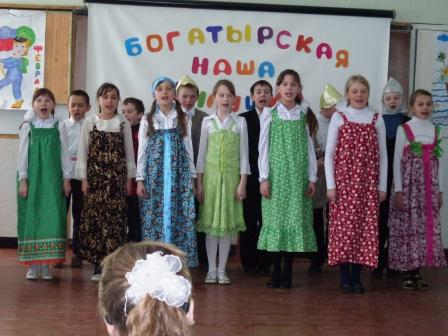 Составила: Балыко О. Н.                           Воспитатель                                     МКОШИ № 2                              г. АстраханиЦели  и задачи:формирование чувства гордости за вою родину, её историю, российский народ;формирование средствами литературных, музыкальных, визуальных произведений целостного взгляда на мир, культуру русского народа;воспитание художественно – эстетического вкуса, эстетических потребностей, ценностей и чувств на основе опыта слушания и заучивания наизусть произведений художественной литературы:уважительное отношение к истории;личная ответственность за свои поступки;навыки сотрудничества со взрослыми и сверстниками;установка на бережное отношение к духовным ценностям;понимать особую роль России в мировой истории;формировать уважительное отношение к России, исторической культуре России;понимать значение нравственности для человека и общества;воспитание нравственности, основанных на традициях народов России.Оборудование:Презентация (компьютер, проектор,  экран); статьи из словаря Ожегова; отрывки из былин, стихи, пословицы,аудиозапись песни «Богатырская сила».Виды деятельности:Беседа;Устный рассказ на тему;Самостоятельная работа с источниками информации.Словарь: подвиг, герой, богатырь.,Организационный момент.1 слайд: Музыка – игра на гуслях.       Всё может родная земля! Может накормить тебя тёплым и вкусным хлебом, напоить родниковой водой, удивить своей красотой. И только защитить сама себя она не может…   Поэтому защита Отечества и родной земли - долг тех, кто ест её хлеб, пьёт её воду, любуется её красотой!       Уже древние летописцы отмечали, что наши предки – русы, русичи – хлебопашцы и земледельцы очень любили свою землю.   Как только на их территорию вступал враг, на борьбу поднимался и стар и млад. Мужество и отвага русских воинов наводили страх и ужас на противников.Сообщение темы урока.2слайд: Родина.Как вы думаете, о чем мы будем говорить?За Родину шли в бой русские дружины, богатыри, солдаты. Им, героям Отечества, и посвящен наш сегодняшний урок.Сегодня мы постараемся ответить на вопрос: Герои. Кто они? А также составим портрет героя, определим качества, необходимые для совершения подвига, и на примерах проследим, как рассматривается данный образ в литературе, истории, фольклоре.III.    Ход урока.Понятие  «долг», «честь» и « патриотизм»  неразрывно связаны с понятием «подвиг» и «герой».  Во все времена люди вкладывали  в эти слова все самое ценное и положительное. Поступки человека не проходят бесследно, все оценивается с позиции пользы для своего Отечества и народа. Добро, трудолюбие, человеколюбие и любовь к Родине было ценно во все времена. Зло не может совершить добрые дела. Но кто он этот герой? В какой стране  рождаются и живут эти люди? Может нужны особые условия, для того чтобы появились герои? Может это люди особой профессии?3.слайд: Герой - выдающийся своей храбростью, доблестью, самоотверженностью человек, совершающий подвиги.Подвиг – самоотверженный героический  поступок.А теперь составим портрет Героя - богатыря.ВнешностьВозрастПрофессияМесто рождения 4 слайд: Портреты героев всех времен и возрастов.Обсуждение по вопросам:Какой внешности должен быть герой?Сколько лет должно быть человеку, совершающему подвиг?Герои – это люди особой профессии?Герои  живут в каком-то особенном месте?Вывод: Конкретных  характеристик, признаков и критериев для определения героя нет, им может быть любой человек. Но  определенные качества характера необходимы для совершения подвига.Какие?Мысленно перенесемся в далекие, ушедшие времена – когда росло и ширилось древнерусское государство. В труде и борьбе проходила жизнь русского человека.5 слайд:   (на фоне песни « Богатырская сила»  картина В. М. Васнецова «Три богатыря»Ученик;У трех дорог, что три судьбы даря,Легли с Руси до половецкой дали,На конях борзых три богатыряВо чистом поле стражею стояли.Катились тихо волны ковыля,И долу гривы опускали кони,Но был тревожен молодец Илья,С курганов глядя в степь из-под ладони.В любой момент Добрыня был готовСвой меч каленный выхватить из ножен,И булавой пудовою враговМог встретить  добрый молодец  Алеша.Назовите этих былинных героев?6 слайд: Илья Муромец побеждает Соловья - разбойника.Ученик: Илья Муромец – самый любимый, родной и близкий сердцу русского человека богатырь. « Как одно на небе красно - солнышко,А один на Руси  Илья – Муромец».Он ярчайшее воплощение русского национального характера, богатырь необыкновенной силы, почитающий своих родителей. Нравится людям его «вежество», уважительное отношение к людям, степенность и достоинство. Илья один побеждает полчища татар, осадивших Чернигов. Побеждает он и  Соловья разбойника, от которого стонала русская земля.7 слайд: Добрыня Никитич  и Змей Горыныч.Ученик:Добрыня Никитич – Это верный товарищ, правая рука Ильи Муромца. Он наделен не только силой великой, но и многими талантами: лучше всех стреляет из лука, чудесно играет на гуслях и поет. В былинах и сказаниях Добрыня Никитич не только храбрый защитник Отечества, но и носитель народной культуры.8 слайд: Алеша Попович и Тугарин змейУченик:Алеша Попович – веселый, жизнерадостный и храбрый богатырь. Врагов он поражал не только силой, но и умом, хитростью, отвагой. Он беззаветно любит Родину, беспощаден к ее врагам и готов пожертвовать жизнью во спасение Руси. Вслушайтесь в слово « богатырь». От какого слова оно произошло?Оказывается, от слова « богатый», « ходит под богом», « Богом данный дар». Каков же дар дан каждому из них? Одному – сила, другому – ум, третьему – доброта. - А что, по-вашему, важнее для человека из этих 3-х начал? Нужна ли человеку сила, если нет ума-разума? А ум без доброты, что принесет человечеству.  Так что же делает человека поистине богатым? Все вместе делает человека богатымФизкультминуткаДружно встали – раз, два, три-Мы теперь богатыри.Мы ладонь к глазам приставим,Ноги крепкие расставим.Поворачиваясь вправо,Оглядимся величаво.И налево надо тожеПоглядеть из-под ладошек.Наклонились влево, вправоПолучается на славу!Поговорим и о других богатырях земли русской, ведь такие люди были во все времена.9 слайд: Авдотья  Рязаночка.В былинах созданы и образцы женщин – патриоток. Это  может быть старушка – мать, благословляющая сына на бой, или преданная жена, оберегающая домашний очаг.Авдотья Рязаночка – волевая, непреклонная в достижении своей цели, мудрая и скромная русская женщина, спасшая своих соотечественников из вражеского плена.10 слайд: Александр Невский.Кто этот воин?Князь Александр Ярославович – один из наиболее почитаемых в народе героев – защитников земли Русской. Он со своей дружиной одержал победу над шведскими войсками на реке Неве, за что и получил имя – Александр Невский... А еще он разбил немецких рыцарей на льду Чудского озера, освободив Новгородские земли.11 слайд: Дмитрий Донской.На Куликовом поле, в 1380 году, русские воины победили татарского хана Мамая.Всех, заражая доблестным примером,Князь Дмитрий впереди рубился смело:«Да  будет слово, сказанное, делом!Умрем же братья за святую веру!»12 слайд: Михаил Илларионович Кутузов. Битва при Бородино.Опытный и дальновидный военачальник,  Французы  вынуждены были отступить, под натиском русских войск.12 Слайд: Вставай страна огромная...Сороковые, роковые... И все также встают на защиту русской земли богатыри. Нелегко  досталась победа русскому народу в этой страшной, кровопролитной  войне.Но не только на фронте, но и в тылу люди совершали подвиг каждый день. Женщины, дети, старики стояли у станков по 16-18 часов, превозмогая усталость и голод. В полях на себе женщины и дети тащили плуги и сеялки. Собирали каждый колосок, зернышко. И все это для общей победы. Что же это как не подвиг?!Откуда же черпали  свою неиссякаемую силу эти люди ? Не от русских ли богатырей досталась она им?13 слайд: Великий полководец.И как Илья Муромец предстает перед нами герой – маршал ВОВ Георгий Константинович Жуков. Много у него заслуг перед Отечеством. Сильный, мужественный, волевой человек. Командовал армиями и всегда выходил победителем.Никому зла не причинял, ничего силой не отнимал, не досаждал, не укорял, не бесчинствовал, а всех любил,  и честь держал... - эти слова великого  русского полководца Дмитрия Донского мог сказать о себе любой богатырь.Таков он защитник Отечества.14 слайд: Защитники отечества.А сейчас есть у нас богатыри?  Конечно - это наши дедушки и бабушки, мамы и папы, братья и сестры, и конечно ваши друзья.Они - защитники Отечества.Во все времена русские люди любили свою Родину. Во имя любви к родимой сторонушке слагались пословицы, стихи и песни. Какие пословицы вы знаете?Для Родины своей ни сил, ни жизни не жалей.Своя земля и в горсти мила.На чужой сторонушке рад своей воронушке.Всякому мила своя сторона.Родина – мать, чужая сторона – мачеха.Человек без Родины – соловей без песни.Объясните, как понимаете смысл этих пословиц.Общий смысл этих пословиц точно выразил русский поэт Иван Никитин:Широка ты, Русь по лицу землиВ красе царственной развернулася!У тебя ли нет богатырских сил,Старины святой, громких подвигов?Уж и есть за что, Русь могучая,Полюбить тебя, назвать матерью,Стать за честь твою против недруга,За тебя в нужде сложить голову!IV.Итог урокаРебята, в заключение нашего урока мне хочется пожелать вам стать такими же доблестными, преданными Родине, настоящими защитниками своего Отечества, о каких вы узнали сегодня на уроке.Прошли века. Богатырей тех нет,Но дух свободы в душах наших вечен.И богатырский мужественный свет –Неколебим, свободен, бесконечен.В тайге, в горах, во льдах, среди морей,На всех постах у мира и свободы, Не счесть – о Русь!- твоих богатырей, И рать их не рушимей год от года!Домашнее задание.Написать небольшой рассказ о защитниках Отечества.Нарисовать защитника Отечества.Рассказать о герое России.Прочитать стихотворение о защитнике Отечества.